RESOLUTION NO. ____
A RESOLUTION TO ADOPT AN INTERNAL CONTROL POLICY FOR THE CITY OF ______________________, TENNESSEE.WHEREAS, in 2015 and effective June 30, 2016 the Tennessee General Assembly enacted Chapter No. 112 (HB0187/SB0413) which amends T.C.A.9-18-102 and requires local governments to establish internal controls ; and WHEREAS, the [Governing Body] wishes to provide reasonable assurance that assets are safeguarded against misappropriation and unauthorized use, and that obligations are met timely and all transactions are properly recorded and accounted for, and that accurate and reliable financial reports are prepared; and WHEREAS, the [Governing Body] has determined that it is in the best interest of the City of ________________ to adopt the revised State of Tennessee Office of the Comptroller December 2015 Internal Control and Compliance Manual; and has established its own internal control manual referenced below; NOW, THEREFORE, BE IT RESOLVED by the [Governing Body] of the City of ____________________that the following is hereby approved: SECTION 1. The City of ___________________ adopts the revised Internal Control manual as well as its own internal control manual {attached to this resolution} dated__________. SECTION 2. This revised Internal Control policy dated ________repeals and replaces any and all previously adopted Internal Control policies. SECTION 3. This Resolution takes effect immediately upon its passage, the public welfare requiring it. Approved this ___ day of _____________, 2016 _____________________ Mayor Attest: _____________________ City Recorder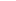 